AGENDA*- Confessions  Noël :Pour se préparer à célébrer Noël, confessions  mardi 19 Décembre à 17h à   Armendaritz et jeudi 21 à 18h à Iholdy.La confession des enfants de caté se fera le mercredi 13  et le samedi 16 Décembre.* Rencontre des CE1 samedi 16 Décembre à Helette « Seroretxia » de 14h à 15h30.*- Confirmands : les 6° auront leur 3ème rencontre à Hélette « Seroretxia » le jeudi 28Décembre de 9h30 à 11h30*-Adoration du Saint SacrementTous les premiers vendredis du mois, à partir du mois de Janvier il y aura adoration du Saint Sacrement en rotation dans les relais.Premier trimestre : Janvier à Iholdy à 17h  -  Février à Lantabat B à 17h  - Mars à Helette 17h*L’année de la foi et de l’appelLe diocèse de Bayonne nous propose cette année de réfléchir et de partager sur la foi et l’appel ou les vocations. Il y aura pour cela un livret que l’on pourra obtenir gratuitement au fond de l’église. Pendant l’Avent et le temps de Noël, nous sommes invités à nous réunir par petits groupes autour de la Parole de Dieu, celle du jour ou celle du dimanche qui suit. Les personnes qui voudront constituer ce groupe avec des amis ou des voisins pourront bien sûr le faire dans leur maison ; d’autres pourront s’ils le souhaitent se retrouver dans l’église accompagnées  par l’abbé Germain le mercredi 13/12 à Hélette de 17h à 18h, et le vendredi 15/12 à Armendaritz de 17h à 18h.Qu’allons nous faire ? Lire l’Evangile, puis pendant un temps de silence on le laisse résonner en nous, et ensuite on partage ensemble ce que l’on retient de ce passage. Puis il peut y avoir un apport plus biblique ou théologique de quelqu’un sur ce texte, et on termine par une prière d’ensemble. A la fin du mois de Janvier, le dimanche 26, nous pourrons marquer la fin de cette étape au cours d’une messe.Signification et sens de l’AventL’avent est la période où les fidèles se préparent intérieurement à célébrer Noël, événement décisif pour l’humanité, puisque Dieu s’est fait homme à travers l’Enfant Jésus. De sa naissance à sa mort sur la Croix, il a partagé en tout la condition humaine, à l’exception du péché.Chacun est appelé à la vigilance et au changement de vie. La parole des Prophètes est lue lors de chaque messe dominicale de l’Avent. Elle redit la nécessité de la conversion et de la préparation du coeur, comme le rappellent également les autres lectures de la messe. L’Avent invite les  chrétiens à découvrir ce que la venue de Jésus-Christ change dans leur vie pour mieux lui faire une placeLe début de l’Avent marque aussi l’entrée dans une nouvelle année liturgique : celle-ci commence chaque année avec ce temps de la préparation de Noël ,pour s’achever une année plus tard à la même période Le début de l’Avent marque aussi l’entrée dans une nouvelle année liturgique :celle-ci commence chaque année avec ce temps de la préparation à Noël, pour s’achever une année plus tard à la même périodeplace.La plus belle des crèches, c’est celle de notre cœur, celle de notre vieSignification et sens de l’AventL’avent est la période où les fidèles se préparent intérieurement à célébrer Noël, événement décisif pour l’humanité, puisque Dieu s’est fait homme à travers l’Enfant Jésus. De sa naissance à sa mort sur la Croix, il a partagé en tout la condition humaine, à l’exception du péché.Chacun est appelé à la vigilance et au changement de vie. La parole des Prophètes est lue lors de chaque messe dominicale de l’Avent. Elle redit la nécessité de la conversion et de la préparation du coeur, comme le rappellent également les autres lectures de la messe. L’Avent invite les chrétiens à découvrir ce que la venue de Jésus-Christ change dans leur vie pour mieux lui faire une place.Le début de l’Avent marque aussi l’entrée dans une nouvelle année liturgique : celle-ci commence chaque année avec ce temps de préparation à Noël, pour s’achever une année plus tard à la mêmepériode. L’ensemble du calendrier liturgique aide les fidèles à revivre les grands évènements de la vie et de l’enseignement du Christ, en particulier de sa naissance (Noël) à sa Résurrection (Pâques) La plus belle des crèches, c’est celle de notre cœur, celle de notre vie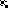 